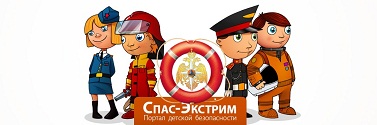 Уважаемые родители!Летом, с начала каникул, наших детей подстерегает повышенная опасность на дорогах, у водоемов, в лесу, на игровых площадках, в саду, во дворах.Этому способствует погода, летние поездки и любопытство детей, наличие свободного времени, а главное отсутствие должного контроля со стороны взрослых.Чтобы дети были отдохнувшими, здоровыми и живыми надо помнить ряд правил и условий при организации их отдыха с родителями, родственниками, друзьями (на даче или в деревне у бабушки):формируйте у детей навыки обеспечения личной безопасности;проведите с   детьми   индивидуальные   беседы,   объяснив   важные       правила, соблюдение которых поможет сохранить жизнь;решите проблему свободного времени детей;помните! Поздним вечером и ночью (с 22 до 6 часов местного времени) детям и подросткам законодательно запрещено появляться на улице без сопровождения взрослых;постоянно будьте в курсе, где и с кем ваш ребенок, контролируйте место пребывания детей;не разрешайте разговаривать с незнакомыми людьми. Объясните ребенку, что он имеет полное право сказать «нет» всегда и кому угодно, если этот « кто-то» пытается причинить ему вред;объясните детям, что ни при каких обстоятельствах нельзя садиться в машину с незнакомыми людьми;убедите ребенка, что вне зависимости от того, что произошло, вы должны знать о происшествии, ни в коем случае не сердитесь, всегда примите его сторону, объясните, что некоторые факты никогда нельзя держать в тайне, даже если они обещали хранить их в секрете;плавание и игры на воде кроме удовольствия несут угрозу жизни и здоровью детей. Когда ребенок в воде, не спускайте с него глаз, не отвлекайтесь — подчас минута может обернуться трагедией;обязательно объясните детям, что они не должны купаться в одиночку, а так же нырять в незнакомом месте;взрослый, который присматривает за купающимися детьми, должен сам уметь плавать, оказывать первую помощь, владеть приемами проведения искусственного дыхания и непрямого массажа сердца;чтобы не стать жертвой или виновником дорожно-транспортного происшествия, обучите детей правилам дорожного движения, научите их быть предельно внимательными на дороге и в общественном транспорте;проявляйте осторожность и соблюдайте все требования безопасности, находясь с детьми на игровой или спортивной площадке, в походе;изучите с детьми правила езды на велосипедах, квадроциклах, скутерах, мопедах, мотоциклах.Помните! Детям, не достигшим 14 лет, запрещено управлять велосипедом на автомагистралях и приравненных к ним дорогам, а детям, не достигшим 16 лет, скутером (мопедом, квадрациклом).Будьте предельно осторожны с огнем. Обратите внимание на наиболее распространенные случаи пожаров из-за неосторожного обращения с огнем: детская шалость с огнем; непотушенные угли, шлак, зола, костры; незатушенные окурки, спички; сжигание мусора владельцами дач и садовых участков на опушках леса; поджог травы. Короткое замыкание, эксплуатация электротехнических устройств, бытовых приборов, печей.Помните, что от природы дети беспечны и доверчивы. Внимание у детей бывает рассеянным. Поэтому, чем чаще вы напоминаете ребенку несложные правила поведения, тем больше вероятность, что он их запомнит и будет применять. Вы должны регулярно их напоминать.Сохранение жизни и здоровья детей — главная обязанность взрослых.Пожалуйста, сделайте все, чтобы каникулы Ваших детей прошли благополучно. Администрация МБОУ  Верхнекольцовской ООШ